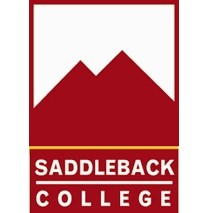 ADVISORY COMMITTEE MINUTES 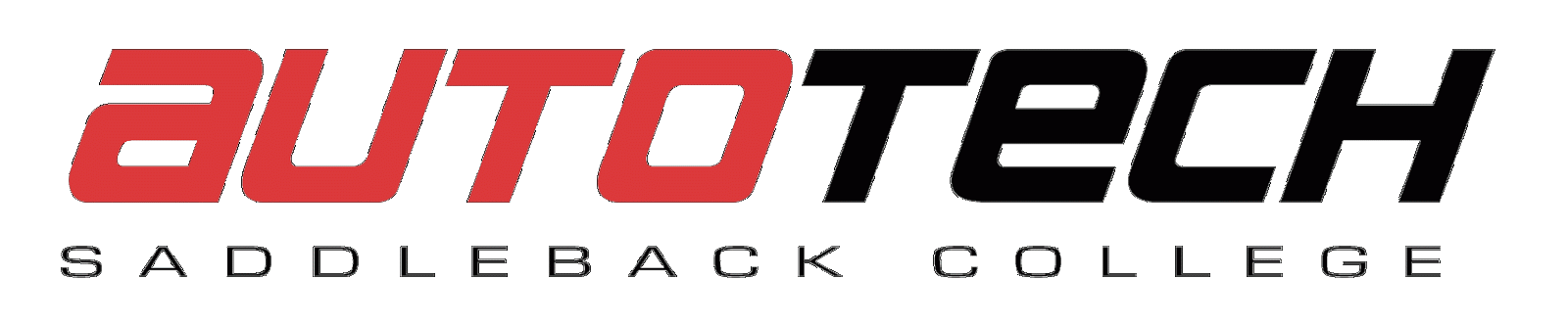 Advanced Technology and Applied Science Division Friday November 13, 2015 from 12:30pm to 2:00pmRoom TAS-124Saddleback College Faculty/Staff Present:Anthony Teng, Clifford Meyer, Vincent Pollizzi, Raj Dhillon, Sahar TehraniAutomotive Advisory Committee Members Present:Brian Stranahan – MATCO Tool Corp.David Strader – Karma AutomotiveKenneth Richard – O’Reilly Auto PartsSteve Gibson – K & NDavid Williams – Auto AppraisalBrad Larson – Rover DoctorRick Lapham – Courtesy Auto SuppliersJerry Giardullo – Mission EquipmentMargie Van Lierop - Viking Auto garage  Paul Jacober – Snap On Tool CorpMatt Loftus – BAR (OC Division - Placentia) 1. Call to OrderThe first part of the advisory committee meeting started at 12:30 p.m. This part of the meeting included networking and refreshments and was held in the Automotive Technology lab area. Clifford Meyer called the main meeting to order at 1:00 p.m. in room TA S-124. At this time Clifford Meyer reminded everyone to sign in. a. 	A t this time, self-introductions were made and members identified their place of business.b. 	The minutes of the March 20, 2015 meeting were presented. There were no questions or revisions. Matt Loftus made a motion to approve the March 20, 2015 meeting minutes. Brian Stranahan seconded the motion. The March 20, 2015 minutes were approved.c.	A t this time, Clifford Meyer went over the Advisory committee functions in detail. He also informed every one of the new programs and machines that are now available and in use at the department.2.  Report ItemsA.	Program Update1. 	College update:Clifford Meyer updated the group on the status of the plans for the renovation/relocation of the department. The timeline of the renovation and some of the logistical challenges that will be faced were also presented by Clifford Meyer. Dean Anthony Teng spoke about how we are in competition with IVC over funds, and a way to get more funds available to us is dependent on how many students enroll in the program, therefore referrals are very important for us.2.  Clifford Meyer announced the statistical information for the automotiveTechnology Department in the Fall 2015 Semester: Fall 2015- 15 sections offered by the departmentFall 2015 – Enrollment down (325 students)Clifford Meyer presents possible reasons why enrollment was down. Not being able to offer the amount of sections that they normally offer. Also we have a need for adjunct instructors to teach during the day. 3. VTEA -Perkins Funding, Clifford Meyer informed the group that they were awarded some funding for the NATAF proposal about $40,000. (Women in Green Technology) Results: Clifford Meyer informed the group of the efforts made to market our auto tech classes to women4.	CTE- Enhancement Funds (Stem & Electric Vehicle project), Clifford Meyer informed the group that this is to go into effect as of March 2016, it is going to be a multi college program with Golden West College and LA Trade tech and the training is taking place at Saddleback College. Raj Dhillon spoke in detail about the electrical cars and alternate fuel vehicles and how the program will allow the students to take the electric Switch cars apart and put them back together. But due to all that is going on with the move and some issues with the curriculum it has been put on hold, but we are looking to get everything together in the next two weeks. The group agreed that a new training program for electric vehicles is needed.5. Clifford Meyer asked everyone to fill out the surveys as it will help him              address the needs of the industry and take their remarks to the dean for the needs of the department. This is how we can prove to the Sacramento office about our requests for things that are needed in the department. This is a form of evidence for the requests.3.  Discussion ItemsA.  Vehicle Needs!!! Donations or Funding:Clifford Meyer spoke to the group in regards to vehicle needs. We need cars for the alternative purpaltion program, need for diesel cars and an electric car.   He also informed everyone that the auto tech department needs funds and donations to stay current and meet our industry partner’s needs.B.  Equipment/Facility Needs/Donations:Clifford Meyer made a general request for support and donations to the program. With this request Clifford Meyer also explained some of the ways the resources we have and the issues we face with equipment maintenance and repairs.  These issues are impacting the lab activities of the students.C.   Current Industry Trends-Input from members:Clifford Meyer started this part of the meeting by sharing some of his observations on recent changes in the automotive service industry. Margie Van Lierop spoke about how to appeal to the new generation to come and work for the independent small shops, especially when the new generation “The Millenniums” prefers to continue their education than to go and work in the field once they are certified. Brad Larson spoke about how the new generations have different needs and by being more flexible, giving them a more family oriented environment and even creating a personal scholarship through a foundation. These are ways that the smaller businesses would be able to compete with the larger companies. David Strader commented that electric-hybrid training is in high demand to supply a quality technician repair workforce.  At this point Raj Dhillon spoke up about how he gets the student excited to go into the field is by taking them on field trips and letting them ask questions and become more informed of what is actually going on in the fields and what will be offered to them and what is expected of them. Therefore it will help us help the industry by having more field trips for the student’s which involves the shops to actually let us go in one day and tour their facilities. Clifford Meyer spoke about having an open house, Dean Anthony Teng spoke about doing something fun for the students while bringing them in contact with the industry leaders.Clifford Meyer will contact everyone on the committee by January or February 2016 to brainstorm and plan something like a car show or another event to get everyone together.Toyota is coming out with a Hydrogen car and there will be a need for a bay for this type of vehicle in the new space.D.  NA TEF Certification :Clifford Meyer informed every one that this currently on hold due to the move to the new location. We are in contact with a consultant and getting the paperwork done and finding out how it’s going to affect us if we do it for the new space or when we come back to this space.E.	Scholarship & Foundation Donations:Clifford Meyer informed everyone that in the past year they have gotten about $5000 in donations from different sources. He also mentioned that he and Raj donated their time to raise money for the department by donating their time and getting paid in a form of a donation and they have raised over $2000.00. Clifford Meyer made a general appeal to the other members of the  Advisory Committee for support and donations. In addition, he reviewed some of the current scholarships, the requirements, and student incentive programs that are active in the department.Current Scholarship programs:Sue and Bill Gross - $240,000 to the school - 14 automotive students currently receive $2,700 a year each.Tuttle Click - $750.00 student scholarship per semester/$1500.00 per year and a toolbox valued at approximately $4000.00 which becomes the student’s box when they complete a program certificate. This is a two year program.Grainger – Two $2,000.00 scholarships per year which includes a toolbox when the student completes their program certificate.4.  Summary of RecommendationsA.  Much of this information was explored earlier in the meeting, and there was no new material to add from the members of the committee or the faculty.  The recommendation for a new program certificate for electric vehicles will be moved forward for consideration.5. AdjournmentA.	A t this point Clifford Meyer thanked everyone for their attendance and support and stated that the Spring 2016 meeting time and date would be announced later. The meeting was adjourned at 2:10 pm.